Muy Señora mía/Muy Señor mío,Tengo el placer de informarle de que la cuarta reunión del Grupo Temático sobre Inteligencia artificial para la gestión de catástrofes naturales (FG-AI4NDM) se celebrará el día 20 de octubre de 2021 (14.00-16.30 horas CEST).1	AntecedentesEl Grupo Temático UIT/OMM/PNUMA sobre Inteligencia artificial para la gestión de catástrofes naturales (FG-AI4NDM) estudia las posibilidades de aprovechar la IA en el ámbito de la gestión de las catástrofes naturales. En particular, está contribuyendo a sentar las bases para la elaboración de prácticas óptimas en la utilización de la IA para detectar y anticipar catástrofes naturales y proporcionar una comunicación eficaz.La Comisión de Estudio 2 del UIT-T creó el FG-AI4NDM en su reunión del 18 de diciembre de 2020, y el grupo está presidido por la Sra. Monique Kuglitsch (Fraunhofer HHI), con el apoyo de la Sra. Elena Xoplaki (Universidad Justus Liebig de Giessen), el Sr. Jürg Luterbacher (Organización Meteorológica Mundial), el Sr. Muralee Thummarukudy (ONU-Medio Ambiente), la Sra. Rakiya Abdullahi Babamaaji (Agencia Nacional de Investigación y Desarrollo Espacial, Gobierno de Nigeria), el Sr. Srinivas Chaganti (Departamento de Telecomunicaciones, Gobierno de India) y la Sra. Yan Chuan Wang (China Telecommunications Corporation) que actúan como Vicepresidentes. En la actualidad la estructura del FG-AI4NDM es la siguiente:a)	Grupo de Trabajo sobre datos para la IA (GT-Datos)–	Presidente(s): Sra. Allison Craddock (Jet Propulsion Laboratory – NASA) y Sr. Rustem Arif Albayrak (Sede de la NASA)b)	Grupo de Trabajo sobre IA para la modelización (GT-Modelización)–	Presidente(s): Sr. Jackie Ma (Fraunhofer HHI) y Sr. Andrea Toreti (Centro Común de Investigación – Comisión Europea)c)	Grupo de Trabajo sobre IA para las comunicaciones (GT-Comunicaciones)–		Presidente(s): Sra. Ivanka Pelivan (Fraunhofer HHI) y Sr. Thomas Ward (IBM)d)	Grupo de Trabajo para la cartografía de actividades de IA en la gestión de catástrofes naturales (GT-Hoja de ruta)–		Presidente(s): Sr. David Oehmen (CMNUCC)El primer taller virtual y la primera reunión del FG-AI4NDM se celebraron del 15 al 17 de marzo de 2021 y en ellos se definieron la estructura de trabajo del FG-AI4NDM, una hoja de ruta inicial de los productos finales previstos, los métodos de trabajo relacionados y los planes para futuras reuniones.El segundo taller virtual y la segunda reunión del FG-AI4NDM se celebraron del 23 al 25 de junio de 2021 para definir los Grupos de Temas y abordar nuevas propuestas de casos de uso.El tercer taller virtual y la reunión del FG-AI4NDM se programaron del 30 de agosto al 2 de septiembre de 2021. Durante esta reunión, se discutieron y evaluaron propuestas de casos de uso adicionales, se presentaron los borradores preliminares de varios productos finales y se estableció un Grupo ad hoc sobre herramientas de apoyo a la IA para la gestión de catástrofes naturales.En la actualidad el FG-AI4NDM contempla diez Grupos de Temas:–	IA para el seguimiento y detección de inundaciones–	IA para la mejora geodésica del seguimiento y detección de maremotos–	IA para el seguimiento y detección de las plagas de insectos–	IA para el seguimiento y detección de corrimientos de tierra–	IA para el seguimiento y la detección de avalanchas de nieve–	IA para el seguimiento y detección de incendios forestales–	IA para la predicción de enfermedades transmitidas por vectores–	IA para la previsión de erupciones volcánicas–	IA para la elaboración de mapas de riesgo de granizo y tormentas de viento–	IA para tecnologías de comunicaciones multirriesgo.2	Cuarta reunión del Grupo Temático sobre IA para la gestión de catástrofes naturalesLa cuarta reunión se organizará para el 20 de octubre de 2021, de las 14.00 a las 16.30 horas CEST. Se pondrán a disposición en la página web del FG-AI4NDM el proyecto de orden del día, los documentos de la reunión e información adicional sobre cómo participar en la reunión.Esta cuarta reunión se centrará en lograr avances con los productos finales de los Grupos de Trabajo.Se invita a presentar contribuciones por escrito para avanzar en los productos finales de los Grupos de Trabajo. Todas las contribuciones escritas deben enviarse a la Secretaría de la TSB (tsbfgai4ndm@itu.int) en formato electrónico utilizando las plantillas disponibles en la página web del FG-AI4NDM. El plazo para la presentación de contribuciones destinadas a la cuarta reunión finaliza el 13 de octubre de 2021.3	Información sobre la inscripción y la participaciónLa cuarta reunión del FG-AI4NDM se celebrará utilizando la plataforma MyMeetings. Los debates se celebrarán únicamente en inglés.La participación en el FG-AI4NDM es gratuita y está abierta a expertos y organizaciones de todos los sectores y disciplinas pertinentes, en particular geociencias, reducción del riesgo de catástrofes, mitigación de catástrofes, inteligencia artificial/aprendizaje automático (AI/ML), y otras esferas de las tecnologías de la información y la comunicación. Se alienta a expertos de todas las regiones, en particular de los países en desarrollo, incluidos los países menos adelantados (PMA) y los pequeños Estados insulares en desarrollo (PEID), a que contribuyan a esta labor.Se invita a todos los interesados en seguir dicha labor o participar en la misma a que se suscriban a una lista de correo electrónico específica; en la siguiente página web se proporciona información pormenorizada sobre el proceso de inscripción: http://itu.int/go/fgai4ndm-quicksteps. Cada Grupo de Trabajo y Grupo de Temas tiene su propia lista de correo a través de la cual se distribuye información pertinente sobre sus actividades respectivas.Se invita a los participantes a inscribirse en línea a través de la página web del FG-AI4NDM lo antes posible. Obsérvese que, para asistir a la reunión, la inscripción es obligatoria.La página web del FG-AI4NDM se actualizará periódicamente a medida que se disponga de información nueva o actualizada. Se invita a los participantes a comprobar regularmente si hay actualizaciones.Le deseo un evento agradable y productivo.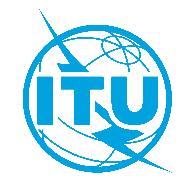 Unión Internacional de TelecomunicacionesOficina de Normalización de las TelecomunicacionesUnión Internacional de TelecomunicacionesOficina de Normalización de las TelecomunicacionesGinebra, 22 de septiembre de 2021Ref.:Circular TSB 345
FG-AI4NDM/MMCircular TSB 345
FG-AI4NDM/MMA:–	las Administraciones de los Estados Miembros 
de la Unión;–	los Miembros de Sector del UIT-T;–	los Asociados del UIT-T;–	las Instituciones Académicas de la UITTel.:+41 22 730 5697+41 22 730 5697A:–	las Administraciones de los Estados Miembros 
de la Unión;–	los Miembros de Sector del UIT-T;–	los Asociados del UIT-T;–	las Instituciones Académicas de la UITFax:+41 22 730 5853+41 22 730 5853A:–	las Administraciones de los Estados Miembros 
de la Unión;–	los Miembros de Sector del UIT-T;–	los Asociados del UIT-T;–	las Instituciones Académicas de la UITCorreo-e:tsbfgai4ndm@itu.inttsbfgai4ndm@itu.intCopia:–	a los Presidentes y Vicepresidentes de las Comisiones de Estudio del UIT-T;–	a la Directora de la Oficina de Desarrollo de las Telecomunicaciones;–	al Director de la Oficina de RadiocomunicacionesAsunto:Cuarta reunión del Grupo Temático UIT/OMM/PNUMA sobre Inteligencia artificial para la gestión de catástrofes naturales (FG-AI4NDM), 20 de octubre de 2021Cuarta reunión del Grupo Temático UIT/OMM/PNUMA sobre Inteligencia artificial para la gestión de catástrofes naturales (FG-AI4NDM), 20 de octubre de 2021Cuarta reunión del Grupo Temático UIT/OMM/PNUMA sobre Inteligencia artificial para la gestión de catástrofes naturales (FG-AI4NDM), 20 de octubre de 202113 de octubre de 2021Presentación de las contribuciones por escrito (por correo electrónico a tsbfgai4ndm@itu.int)18 de octubre de 2021Preinscripción para la cuarta reunión del FG-AI4NDM en línea en la dirección:
https://www.itu.int/net4/CRM/xreg/web/registration.aspx?Event=C-00010480Le saluda atentamente,Chaesub Lee
Director de la Oficina de 
Normalización de las Telecomunicaciones de la UIT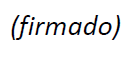 Información más reciente sobre la reunión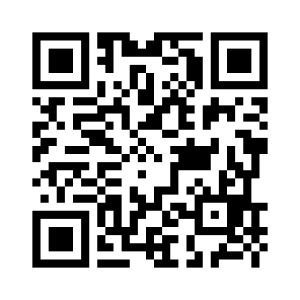 